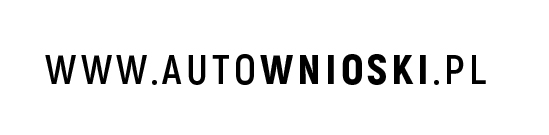 CONTRAT DE VENTE D'UN VÉHICULE (Umowa sprzedaży pojazdu)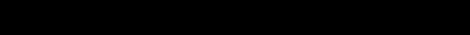    Vendeur (Sprzedający)Nom, prénom (Imię i nazwisko): ……………………..…….……….……….…………………….………………………..…………………Adresse (Adres): …………………………………………………….……………………………………………..…..…………………………….…   Acheteur (Kupujący)Nom, prénom (Imię i nazwisko): ……………………..…….……….……….…………………….………………………..…………………Adresse (Adres): …………………………………………………….……………………………………………..…..…………………………….…L'objet du présent contrat est le véhicule appartenant au Vendeur décrit ci-dessous (Przedmiotem umowy sprzedaży jest będący własnością Sprzedającego pojazd):Marque (Marka): …………..………..……….…………….…...……….…. Modéle (Model): …..………….……………………………Date de la premičre mise en circulation (Data pierwszej rejestracji): ……………………..………….…………….Numéro de châssis VIN(Nr podwozia VIN): …………..……………………………….………………………………………….……Prix de vente (Cena sprzedaży): …………………………………………………………………….Information (informacja):          véhicule endommagé (pojazd uszkodzony)*,        le véhicule a été impliqué dans un accident (pojazd brał udział w wypadku)*,        moteur endommagé (uszkodzony silnik)*,        le véhicule est techniquement opérationnel (pojazd jest sprawny technicznie)*.Date (Data): …………………………..…  Lieu (Miejscowowść): …..…………………….…………….………….………….………………       …………………………………………………………….                                  …………………………………………………………….          Signature du vendeur (Podpis sprzedającego)  		                Signature de l'acheteur (Podpis kupującego)                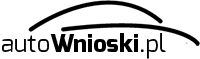 * approprié –„X”  (właściwy– „X”)